Publish Your Self AssessmentYou will now attach and/or embed your self-assessment to the bottom of the blog post with the artifact you have chosen. You may choose to make this post private or public. After placing your artifact on a blog post, follow the instructions below.Categories - Self-AssessmentTags - Now tag your post using the tag that corresponds to the competency that you have written about. You can choose more than one. Please use lower case letters and be exact.#creativethinkingcc#communicationcc#criticalthinkingcc#socialresponsibilitycc#personalidentitycc#personalawarenessccUse the Add Document button located at the top of your post page and embed your self-assessment at the bottom of your blog post.Publish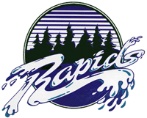 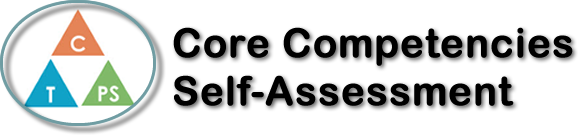 Name: Jason SeoDate: 6/9/20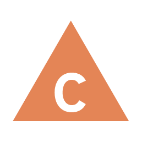 How does the artifact you selected demonstrate strengths & growth in the communication competency?In what ways might you further develop your communication competency?Self-ReflectionDescribe how the artifact you selected shows your strengths & growth in specific core competencies. The prompt questions on the left - or other self-assessment activities you may have done - may guide your reflection process.As I was doing this course, learning about the overwhelmingly numerous commands, scenarios, and theory, I realized just how large the power of this technology was. Then, Mr. Mietzker had given a small lecture on cyber crimes and that led me to realize just how easy it was for this technology to be misused. As IT users, we have the power to fix problems and make technology a safer platform for people to use, but at the same time, we have the same and equal power to commit severe wrongdoings with just the typing of our keyboards. I had never really focused on the social responsibility we have in terms of cyber security and malware, but this course really gave me a sense of how big our responsibilities are, not just to avoid mistreating technology and manipulating it to our advantages in a negative way, but also to prevent such mistreating to happen in our midst.To learn more about the consequences of people misusing technology to commit wrongdoings, I turned to Korea’s online communication platforms. I had always heard that many Korean celebrities had committed suicide due to harsh, negative comments that the public had written. To me, this seemed like the perfect example of what technology can do if it is misused. These people were openly insulting others, simply because they felt protected by the partial anonymity that social media platforms offer to their users.After reading about these events, I realized that I must not just never do crimes like these, but also enforce that others do not commit crimes as well.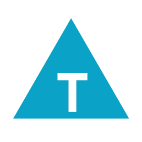 How does the artifact you selected demonstrate strengths & growth in the thinking competencies?In what ways might you further develop your thinking competencies?Self-ReflectionDescribe how the artifact you selected shows your strengths & growth in specific core competencies. The prompt questions on the left - or other self-assessment activities you may have done - may guide your reflection process.As I was doing this course, learning about the overwhelmingly numerous commands, scenarios, and theory, I realized just how large the power of this technology was. Then, Mr. Mietzker had given a small lecture on cyber crimes and that led me to realize just how easy it was for this technology to be misused. As IT users, we have the power to fix problems and make technology a safer platform for people to use, but at the same time, we have the same and equal power to commit severe wrongdoings with just the typing of our keyboards. I had never really focused on the social responsibility we have in terms of cyber security and malware, but this course really gave me a sense of how big our responsibilities are, not just to avoid mistreating technology and manipulating it to our advantages in a negative way, but also to prevent such mistreating to happen in our midst.To learn more about the consequences of people misusing technology to commit wrongdoings, I turned to Korea’s online communication platforms. I had always heard that many Korean celebrities had committed suicide due to harsh, negative comments that the public had written. To me, this seemed like the perfect example of what technology can do if it is misused. These people were openly insulting others, simply because they felt protected by the partial anonymity that social media platforms offer to their users.After reading about these events, I realized that I must not just never do crimes like these, but also enforce that others do not commit crimes as well.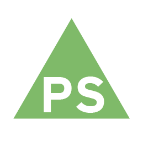 How does the artifact you selected demonstrate strengths & growth in the personal & social competencies?In what ways might you further develop your personal & social competencies?Self-ReflectionDescribe how the artifact you selected shows your strengths & growth in specific core competencies. The prompt questions on the left - or other self-assessment activities you may have done - may guide your reflection process.As I was doing this course, learning about the overwhelmingly numerous commands, scenarios, and theory, I realized just how large the power of this technology was. Then, Mr. Mietzker had given a small lecture on cyber crimes and that led me to realize just how easy it was for this technology to be misused. As IT users, we have the power to fix problems and make technology a safer platform for people to use, but at the same time, we have the same and equal power to commit severe wrongdoings with just the typing of our keyboards. I had never really focused on the social responsibility we have in terms of cyber security and malware, but this course really gave me a sense of how big our responsibilities are, not just to avoid mistreating technology and manipulating it to our advantages in a negative way, but also to prevent such mistreating to happen in our midst.To learn more about the consequences of people misusing technology to commit wrongdoings, I turned to Korea’s online communication platforms. I had always heard that many Korean celebrities had committed suicide due to harsh, negative comments that the public had written. To me, this seemed like the perfect example of what technology can do if it is misused. These people were openly insulting others, simply because they felt protected by the partial anonymity that social media platforms offer to their users.After reading about these events, I realized that I must not just never do crimes like these, but also enforce that others do not commit crimes as well.